Dobra, bo polska – kiełbasa, królowa smacznych i pożywnych dańBiała, parzona, wędzona. Serwowana jako samodzielne danie lub jako dodatek, wzbogacający smak potraw. Tradycyjna, polska kiełbasa, nie ma sobie równych. Kto próbował zagranicznej wersji tego produktu wie, że nic nie jest w stanie zastąpić bogactwa smaku i aromatu kiełbasy przygotowanej według rodzimych receptur. Sprawdźcie, jakie pyszności można stworzyć z tym prostym i często niedocenianym składnikiem polskiej kuchni. Kiełbasa to prosty, a jednocześnie smaczny i pożywny składnik, który warto docenić w naszym menu, zwłaszcza w chłodniejsze dni. Zaspokoi głód, zapewniając jednocześnie energię na dłużej. Można zwyczajnie pokroić ją na kanapkę, podpiec, usmażyć lub spróbować przygotować pyszne potrawy z kiełbasą w roli głównej. Podpowiadamy, jak z jej najbardziej popularnych rodzajów, stworzyć dania, które zaspokoją gusta każdego smakosza polskiej kuchni. Fajerczak z farszem z kiełbasą i pieczarkamiSkładniki: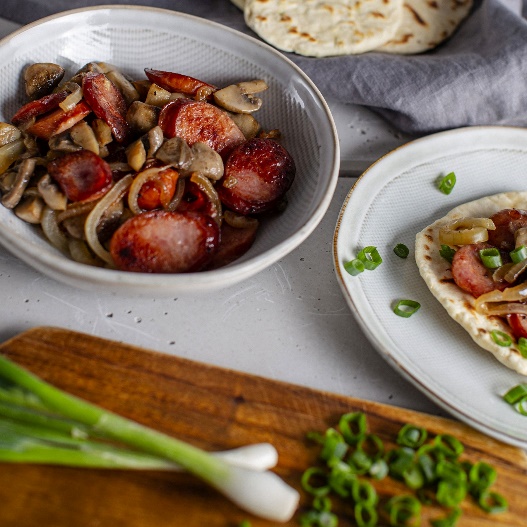 Składniki na ciasto: 250 g mąkipłaska łyżeczka soli1/2 łyżeczki sody125 ml zsiadłego mlekaSkładniki na farsz:300 g kiełbasy śląskiej spec (np. od JBB Bałdyga)300 g pieczarek1 cebulałyżka smalcuSposób przygotowania:Wszystkie składniki zagniatamy na jednolite ciasto, zostawiamy pod przykryciem na jakiś czas. Ciasto przekładamy na stolnicę, kroimy na kawałki i rozwałkowujemy na mniejsze placuszki. Smażymy na suchej patelni na wolnym ogniu z obu stron. Kiełbasę kroimy w plastry, pieczarki na ćwiartki i cebulę w pióra. Podsmażamy wszystko na smalcu, aż do zrumienienia. Gotowe fajerczaki podajemy 
z przygotowanym farszem.ZalewajkaSkładniki:1,5 l wody500 ml zakwasu na żurek3 łyżki kwaśnej śmietany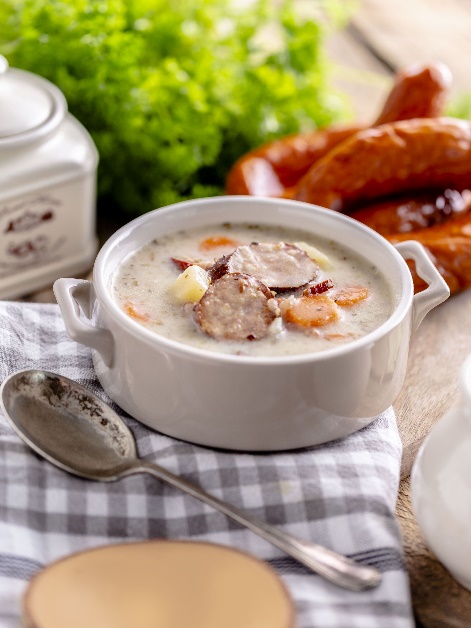 300-350 g kiełbasy swojskiej (np. od JBB Bałdyga)150 g boczku z beczki #JBB5 suszonych podgrzybków1 duża cebula4 duże ząbki czosnku4 ziemniaki2 średnie marchewki1 mała pietruszka2 liście laurowe3 ziela angielskie1 łyżeczka suszonego majeranku1 łyżka olejusól i pieprz do smakuSposób przygotowania:Pokrojoną w kostkę cebulę i drobno posiekany czosnek podsmaż w garnku na oleju. Następnie dodaj wodę, liście laurowe, ziele angielskie, majeranek oraz grzyby. Doprowadź do wrzenia. Po zagotowaniu dodaj pokrojone w niewielką kostkę ziemniaki, marchewki i pietruszkę. Dopraw solą, pieprzem i gotuj przez 15 minut. Do wywaru wrzuć pokrojoną w półplasterki kiełbasę oraz drobno pokrojony boczek. Gotuj kolejne 15 minut. Na koniec połącz zupę ze śmietaną i doprowadź całość do wrzenia. Spróbuj i dopraw do smaku solą i pieprzem.Pajda ze smażoną kiełbasą 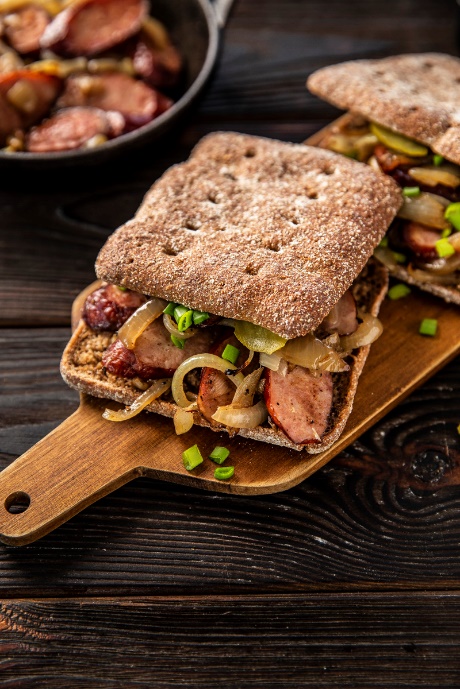 Składniki: kiełbasa swojska (np. od JBB Bałdyga)2 cebulekilka ogórków konserwowych smalec do smażeniaszczypiorekulubione pieczywoSposób przygotowania:Kiełbasę pokrój w talarki. Cebulę pokrój w piórka. Na smalcu podsmaż kiełbasę, po chwili dodaj do tego cebulę. Smaż kilka minut. Na pieczywie ułóż smażoną kiełbasą z cebulą. Na to ułóż plasterki ogórka i szczypiorek.Po więcej kulinarnych inspiracji zapraszamy na: https://www.facebook.com/JBBBaldyga